Make a Toy ActivityWorking in pairs or individuallyModel activity firstUsing connecting cubes, children construct a small toy.Each block they use costs 50cEach person who works on the toy must be paid $5.00 salaryHow much is your toy going to cost at the shop?Model with giraffeI used 15 cubes, so that’s $7.50 to pay for the cubesI was the only one who made it, so I need $5.00 in salarySo my toy will cost $12.50 in the shop Show kids how to work out the cost either on the whiteboard by drawing the coins or on the floor using the actual 50c pieces.Students write and draw their results onto worksheetMy toy used ______ cubes, so that cost _______My salary costs were _______ ($5 for each person)The total cost of my toy is _______Display toys on back wallPhotograph the originals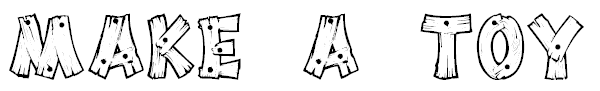 Name:My toy looks like this:My toy used ______ cubes, so that cost _______My salary costs were _______ ($5 for each person)The total cost of my toy is _______